a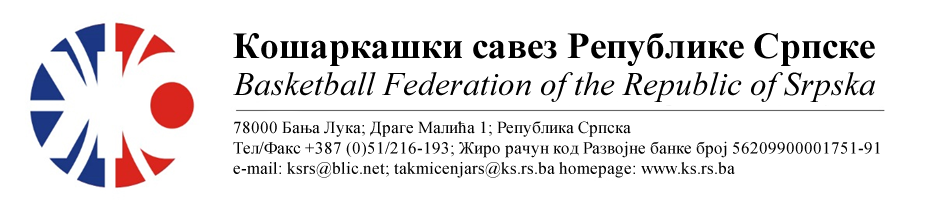 ПРВЕНСТВО РЕПУБЛИКЕ СРПСКЕ ЗА МЛАЂЕ КАТЕГОРИЈЕ
СЕЗОНА 2022/2023КАДЕТИ -ПОЛУФИНАЛНИ ТУРНИР ПКС БИЈЕЉИНА-ПКС РОМАНИЈА-ХЕРЦЕГОВИНАНАПОМЕНА: Службена лица су обавезна одмах, а најкасније у року 24 часа потврдити делегирање.Делегати образац бр.3 достављајудо 15:00 следећег дана након одигране утакмице на е-маил :komesar@ks.rs.ba .Трошкове превоза службених лица обрачунавати по цијени горива 0.54 КМЗа Комесара турнира одређује се Тодоровић Стево. Комесар турнира се обавезује да уради завршни билтен и достави Комесару такмичења, а комплетну документацију са турнира прослиједи у Канцеларију КСРС.1.ОКК ДРИНА ПРИНЦИПКК РОГАТИЦАМјестоДворанаТерминДелегат: Тодоровић СтевоДелегат: Тодоровић Стево1. Марјановић Светолик2. Беговић Денис3. Томић МатијаЗворникРСЦ07.05.202311:002.ОКК ГАЦКОКК РАДНИК БНБМјестоДворанаТерминДелегат: Тодоровић СтевоДелегат: Тодоровић Стево1. Марјановић Светолик2. Беговић Денис3. Томић МатијаЗворникРСЦ07.05.202313:003.КК РОГАТИЦАКК РАДНИК БНБМјестоДворанаТерминДелегат: Јашић БранкоДелегат: Јашић Бранко1. Боровина Миодраг2. Мајсторовић Горан3. Тијанић СпасојеЗворникРСЦ07.05.202315:004.ОКК ДРИНА ПРИНЦИПОКК ГАЦКОМјестоДворанаТерминДелегат: Јашић БранкоДелегат: Јашић Бранко1. Боровина Миодраг2. Мајсторовић Горан3. Тијанић СпасојеЗворникРСЦ07.05.202320:005.ОКК ГАЦКОКК РОГАТИЦАМјестоДворанаТерминДелегат: Јашић БранкоДелегат: Јашић Бранко1. Тијанић Спасоје2. Беговић Денис3. Томић МатијаЗворникРСЦ08.05.202315:006.КК РАДНИК БНБОКК ДРИНА ПРИНЦИПМјестоДворанаТерминДелегат: Тодоровић СтевоДелегат: Тодоровић Стево1. Боровина Миодраг2. Мајсторовић Горан3. Томић МатијаЗворникРСЦ08.05.202317:00Бијељина,04.05.2023.КОМЕСАР ТАКМИЧЕЊАМиодраг Ивановић ср.